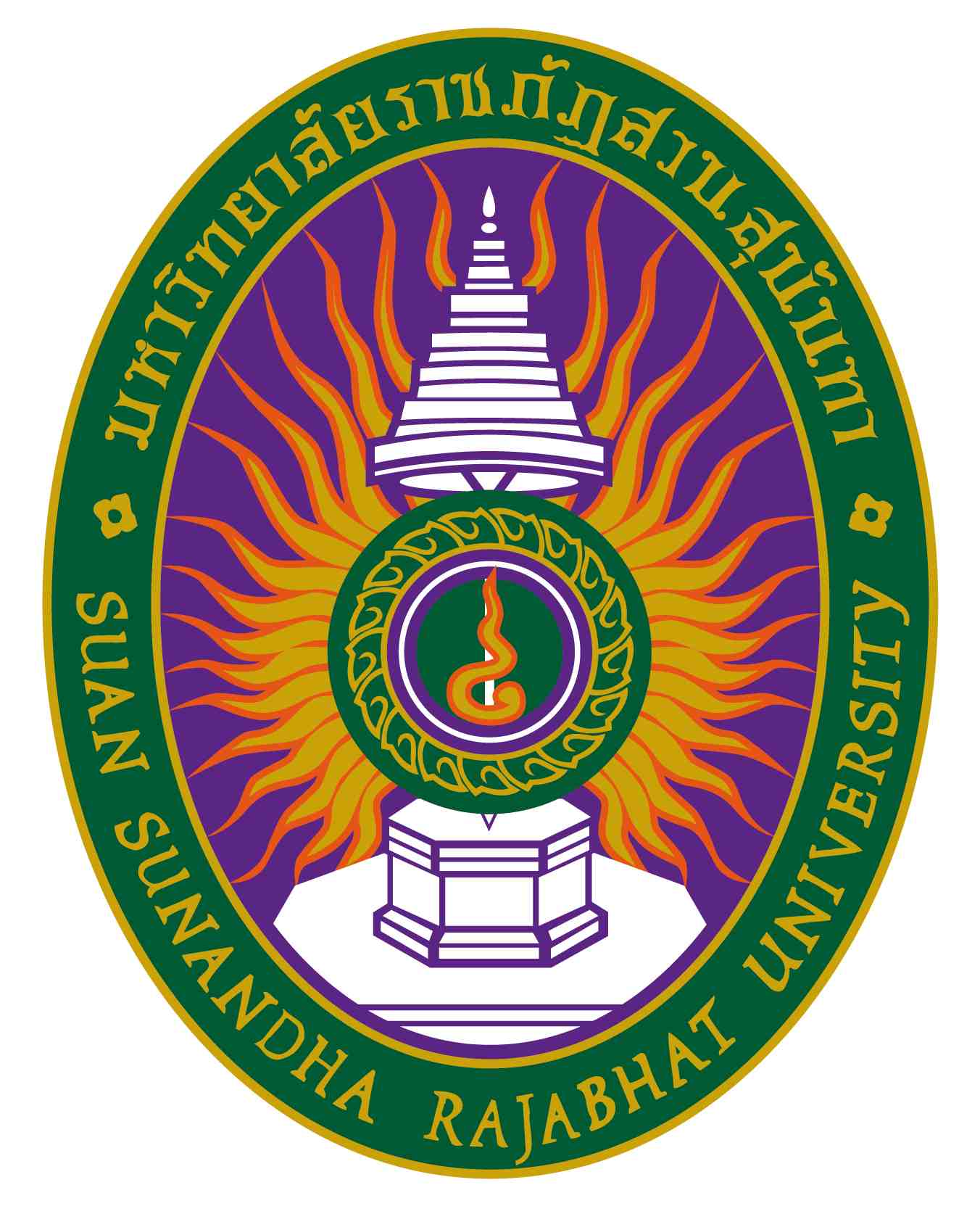 รายละเอียดของรายวิชา (Course Specification)รหัสวิชา MAP4401 รายวิชา การพิจารณาการวิจัยการศึกษาคณิตศาสตร์สาขาวิชาคณิตศาสตร์ คณะครุศาสตร์ มหาวิทยาลัยราชภัฏสวนสุนันทาภาคการศึกษา 1 ปีการศึกษา 2564หมวดที่ ๑ ข้อมูลทั่วไป๑. รหัสและชื่อรายวิชา		รหัสวิชา				MAP4401ชื่อรายวิชาภาษาไทย		การพิจารณาการวิจัยการศึกษาคณิตศาสตร์ชื่อรายวิชาภาษาอังกฤษ		Research Review in Mathematics Education ๒. จำนวนหน่วยกิต			2 (1-2-3)	๓. หลักสูตรและประเภทของรายวิชา๓.๑ หลักสูตร    			ครุศาสตรบัณฑิต๓.๒ ประเภทของรายวิชา  	วิชาเอก๔.อาจารย์ผู้รับผิดชอบรายวิชาและอาจารย์ผู้สอน			๔.๑ อาจารย์ผู้รับผิดชอบรายวิชา	ผู้ช่วยศาสตราจารย์ตีรวิชช์ ทินประภา๔.๒ อาจารย์ผู้สอน		ผู้ช่วยศาสตราจารย์ตีรวิชช์ ทินประภา๕.  สถานที่ติดต่อ ห้องพัก 1144 / E – Mail teerawit_lift@hotmail.com๖. ภาคการศึกษา / ชั้นปีที่เรียน		๖.๑ ภาคการศึกษาที่ 		1๖.๒ จำนวนผู้เรียนที่รับได้		ประมาณ   78  คน๗. รายวิชาที่ต้องเรียนมาก่อน (Pre-requisite) (ถ้ามี)		- ๘. รายวิชาที่ต้องเรียนพร้อมกัน (Co-requisites) (ถ้ามี)- ๙. สถานที่เรียน				คณะครุศาสตร์ มหาวิทยาลัยราชภัฏสวนสุนันทา๑๐.วันที่จัดทำหรือปรับปรุง		27  เมษายน  พ.ศ.2562รายละเอียดของรายวิชาครั้งล่าสุดหมวดที่ ๒ จุดมุ่งหมายและวัตถุประสงค์๑. จุดมุ่งหมายของรายวิชา	๑.๑  ศึกษาและอภิปรายงานวิจัยทางการศึกษา	๑.๒  ศึกษาผลการนำงานวิจัยไปใช้ในห้องเรียน	๑.๓  อภิปรายข้อเสนอแนะการนำงานวิจัยไปใช้ในห้องเรียน๒. วัตถุประสงค์ในการพัฒนา/ปรับปรุงรายวิชา	-หมวดที่ ๓ ลักษณะและการดำเนินการ๑. คำอธิบายรายวิชามโนทัศน์เกี่ยวกับการวิจัยทางการศึกษาคณิตศาสตร์  การพิจารณา  อภิปรายงานวิจัยที่เกี่ยวกับการศึกษาทางคณิตศาสตร์  การศึกษาผลการวิจัยและนำไปใช้จัดการเรียนการสอนคณิตศาสตร์ Conceptions about mathematics education research; review, discussion of research involves mathematics education; study findings and apply to teaching mathematics ๒. จำนวนชั่วโมงที่ใช้ต่อภาคการศึกษา๓. จำนวนชั่วโมงต่อสัปดาห์ที่อาจารย์ให้คำปรึกษาและแนะนำทางวิชาการแก่นักศึกษาเป็นรายบุคคล	4 ชั่วโมง / สัปดาห์	๓.๑ ปรึกษาด้วยตนเองที่ห้องพักอาจารย์ผู้สอน  ห้อง 1144 ชั้น 4 อาคาร 11 คณะครุศาสตร์	๓.๒ ปรึกษาผ่านโทรศัพท์ที่ทำงาน / มือถือ  หมายเลข 0865594623	๓.๓ ปรึกษาผ่านจดหมายอิเล็กทรอนิกส์ (E-Mail) teerawit_lift@hotmail.com	๓.๔ ปรึกษาผ่านเครือข่ายสังคมออนไลน์ (Facebook/Twitter/Line)	www.facebook.com/teerawit.ti	๓.๕  ปรึกษาผ่านเครือข่ายคอมพิวเตอร์ –หมวดที่ ๔ การพัฒนาผลการเรียนรู้ของนักศึกษา๑.คุณธรรม  จริยธรรม๑.๑   คุณธรรม จริยธรรมที่ต้องพัฒนา	(๑) มีคุณธรรม จริยธรรม และแสดงออกซึ่งพฤติกรรมด้านคุณธรรม จริยธรรม สำหรับครูสอนคณิตศาสตร์   	(๒)  มีจรรยาบรรณวิชาชีพครูคณิตศาสตร์ที่สอดคล้องกับองค์กรวิชาชีพครู ทั้งทางการพูด การแสดงความคิดเห็น และการกระทำ สามารถจัดการและคิดแก้ปัญหาทางคุณธรรม จริยธรรม จรรยาบรรณวิชาชีพครูเชิงสัมพัทธ์ โดยใช้ดุลยพินิจทางค่านิยม ความรู้สึกของผู้อื่น และประโยชน์ของสังคมส่วนรวม มีคุณธรรมที่เสริมสร้างการพัฒนาที่ยั่งยืน มีความกล้าหาญทางจริยธรรม มีความเข้าใจผู้อื่น เข้าใจโลก มีจิตสาธารณะ เสียสละ และเป็นแบบอย่างที่ดี๑.๒   วิธีการสอน(๑) การเข้าร่วมกิจกรรมการเรียนการสอน๑.๓    วิธีการประเมินผล(๑) สังเกตการทำงานเป็นกลุ่ม๒. ความรู้๒.๑   ความรู้ที่ต้องพัฒนา	(๑) มีความรอบรู้ในด้านเนื้อหาความรู้ทางคณิตศาสตร์ที่เกี่ยวกับแคลคูลัส จำนวนและการดำเนินการ การวัด เรขาคณิต พีชคณิต สถิติ และความน่าจะเป็น ปรัชญาการศึกษาวิชาชีพครูและความเป็นครู สำหรับครูสอนคณิตศาสตร์ จิตวิทยาที่ใช้ในการสอนคณิตศาสตร์ สำหรับการจัดการเรียนรู้ในระดับประถมศึกษา และระดับมัธยมศึกษา ออกแบบและพัฒนาหลักสูตรวิชาเฉพาะสำหรับการจัดการเรียนรู้ที่สัมพันธ์และเชื่อมโยงของเนื้อหาคณิตศาสตร์ในแต่ระดับชั้น การจัดการชั้นเรียนแต่ละระดับการศึกษาทางคณิตศาสตร์	(๒) มีความรู้ความเข้าใจเกี่ยวกับความก้าวหน้าของความรู้ที่เกี่ยวข้องกับศาสตร์การศึกษา สามารถประมวลความรู้ รวบรวมงานวิจัย นำเสนอผลงานวิจัย ด้วยความตระหนักถึงความสำคัญของงานวิจัยและการวิจัยในการต่อยอดความรู้	(๓) มีความสามารถในการคิดวิเคราะห์ สังเคราะห์ และประเมินค่าองค์ความรู้ที่เกี่ยวข้องกับการจัดการศึกษาวิชาคณิตศาสตร์ในระดับประถมศึกษาและมัธยมศึกษา และนำไปใช้ในการพัฒนาหลักสูตร การออกแบบสร้างนวัตกรรมทางการศึกษาวิชา๕ณิตศาสตร์ การวัดและประเมินผลการศึกษาสำหรับครูสอนคณิตศาสตร์ การวิจัยทางการศึกษาวิชาคณิตศาสตร์ การบริหารการศึกษาและกฎหมายที่เกี่ยวข้อง	(๔) มีความสามารถในการคิดวิเคราะห์ สังเคราะห์ และประเมินค่าองค์ความรู้ และสามารถนำไปประยุกต์ใช้ในการปฏิบัติงานวิชาชีพครูอย่างมีประสิทธิภาพ๒.๒   วิธีการสอน(๑) การบรรยาย/อภิปราย(๒) การนำเสนอ๒.๓    วิธีการประเมินผล(๑) แบบทดสอบ(๒) แบบสังเกต๓.ทักษะทางปัญญา๓.๑   ทักษะทางปัญญาที่ต้องพัฒนา	(๑)  สามารถคิดค้นหาข้อเท็จจริง ทำความเข้าใจ คิดวิเคราะห์ สังเคราะห์และประเมินข้อมูลสารสนเทศและแนวคิดจากแหล่งข้อมูลที่หลากหลายเพื่อนำแนวคิดทฤษฎีและหลักการที่เกี่ยวข้องในศาสตร์สาขาคณิตศาสตร์ มาใช้ในการจัดการเรียนรู้ แก้ปัญหา ปฏิบัติงานสอน และพัฒนาผู้เรียน รวมทั้งวินิจฉัยผู้เรียน การวิจัยเพื่อพัฒนาผู้เรียน และการวิจัยต่อยอดองค์ความรู้ 	(๒) สามารถคิดแก้ปัญหาในการจัดการเรียนรู้วิชาคณิตศาสตร์ ที่มีความสลับซับซ้อน เสนอทางออก และนำไปสู่การแก้ไขปัญหาในการเรียนวิชาคณิตศาสตร์ได้อย่างสร้างสรรค์ 	(๓) มีความเป็นผู้นำทางปัญญาในการคิดพัฒนาการจัดการเรียนรู้ในวิชาคณิตศาสตร์อย่างสร้างสรรค์และมีวิสัยทัศน์ในการพัฒนาการสอนคณิตศาสตร์๓.๒	วิธีการสอน	(๑) การทบทวนวรรณกรรม	(๒) การสืบค้นข้อมูลสารสนเทศทางการศึกษาคณิตศาสตร์๓.๓	วิธีการประเมินผล(๑) การนำเสนอ๔. ทักษะความสัมพันธ์ระหว่างบุคคลและความรับผิดชอบ๔.๑   ทักษะความสัมพันธ์ระหว่างบุคคลและความรับผิดชอบที่ต้องพัฒนา	(๑)  มีความไวในการรับความรู้สึกของผู้เรียนคณิตศาสตร์ระดับประถมศึกษาและมัธยมศึกษา ด้วยความเข้าใจ และความรู้สึกเชิงบวก มีวุฒิภาวะทางอารมณ์และสังคม	(๒) มีทักษะด้านมนุษยสัมพันธ์และพัฒนาความสัมพันธ์ระหว่างบุคคลอย่างมีความรับผิดชอบ มีความเอาใจใส่ช่วยเหลือและเอื้อต่อการแก้ปัญหาในกลุ่มและระหว่างกลุ่มได้อย่างสร้างสรรค์ และสำเร็จลุล่วงตามวัตถุประสงค์	(๓)  มีความเป็นผู้นำ และผู้ตามที่ดี สามารถบริหารจัดการภาวะผู้นำ มีความรับผิดชอบต่อตนเองและส่วนรวม มีความสัมพันธ์ระหว่างกลุ่มและสามารถทำงานร่วมกับผู้อื่น๔.๒   วิธีการสอน(๑) การมีส่วนร่วม๔.๓    วิธีการประเมินผล(๑) แบบสังเกต๕. ทักษะการวิเคราะห์เชิงตัวเลข การสื่อสาร และการใช้เทคโนโลยีสารสนเทศ๕.๑   ทักษะการวิเคราะห์เชิงตัวเลข การสื่อสาร และการใช้เทคโนโลยีสารสนเทศที่ต้องพัฒนา	(๑)  มีความไวในการวิเคราะห์สรุปความคิดรวบยอดและเข้าใจข้อมูลสารสนเทศด้านคณิตศาสตร์ที่ไดรับจากผู้เรียนระดับประถมศึกษาและมัธยมศึกษาอย่างรวดเร็ว ทั้งที่เป็นตัวเลขเชิงสถิติหรือคณิตศาสตร์ ภาษาพูดหรือภาษาเขียน	(๒) มีความสามารถในการใช้ดุลยพินิจที่ดีในการประมวลผล แปลความหมายและเลือกใช้ช้อมูลสารสนเทศเกี่ยวกับคณิตศาสตร์ในระดับประถมศึกษาและมัธยมศึกษา และงานครูที่รับผิดชอบโดยใช้เทคโนโลยีสารสนเทศได้ดี	(๓) มีความสามารถในการสื่อสารกับผู้เรียนระดับประถมศึกษาและมัธยมศึกษาในวิชาคณิตศาสตร์อย่างมีประสิทธิภาพ ทั้งการพูด การเขียน และการนำเสนอด้วยรูปแบบที่เหมาะสมกับกลุ่มผู้เรียน๕.๒   วิธีการสอน(๑) การสืบค้น๕.๓    วิธีการประเมินผล(๑) การนำเสนอ๖. ทักษะการจัดการเรียนรู้	๖.๑ ทักษะการจัดการเรียนรู้ที่ต้องพัฒนา 	(๑) มีความเชี่ยวชาญในการจัดการเรียนรู้ที่มีรูปแบบหลากหลาย ทั้งรูปแบบทางการ (Formal) รูปแบบกึ่งทางการ (Non-formal) และรูปแบบไม่เป็นทางการ (Informal) อย่างสร้างสรรค์ 	(๒)  มีความเชี่ยวชาญในการจัดการเรียนรู้คณิตศาสตร์สำหรับผู้เรียนที่หลากหลาย ทั้งผู้เรียนที่มีความสามารถพิเศษ ผู้เรียนที่มีความสามารถปานกลาง และผู้เรียนที่มีความต้องการพิเศษอย่างมีนวัตกรรม 	(๓) มีความเชี่ยวชาญในการจัดการเรียนรู้และการจัดการชั้นเรียนในวิชาคณิตศาสตร์อย่างบูรณาการ โดยสามารถนำหลักสูตรสู่การจัดการเรียนรู้ด้วยการเชื่อมโยงทฤษฎีสู่การปฏิบัติ๖.๒ 	วิธีการสอน	(๑) การเข้าร่วมกิจกรรม	๖.๓	วิธีการประเมินผล	(๑) 	การสังเกตหมายเหตุสัญลักษณ์ 	หมายถึง	ความรับผิดชอบหลัก สัญลักษณ์ 	หมายถึง	ความรับผิดชอบรอง เว้นว่าง	หมายถึง	ไม่ได้รับผิดชอบซึ่งจะปรากฏอยู่ในแผนที่แสดงการกระจายความรับผิดชอบมาตรฐานผลการเรียนรู้จากหลักสูตรสู่รายวิชา (Curriculum Mapping)หมวดที่ ๕ แผนการสอนและการประเมินผลแผนการสอนหมายเหตุ  สับดาห์ที่  ๑ - ๗  เป็นการจัดการเรียนรู้แบบ  online๒. แผนการประเมินผลการเรียนรู้หมวดที่ ๖ ทรัพยากรประกอบการเรียนการสอน๑. ตำราและเอกสารหลัก	-๒. เอกสารและข้อมูลสำคัญ	๑)  เอกสารที่เกี่ยวข้องกับการวิจัยทางการศึกษาหมวดที่ ๗ การประเมินและปรับปรุงการดำเนินการของรายวิชา๑. กลยุทธ์การประเมินประสิทธิผลของรายวิชาโดยนักศึกษา	การนำเสนอ การสอน๒. กลยุทธ์การประเมินการสอน	การสังเกต	แบบทดสอบ	การนำเสนอรายงาน๓. การปรับปรุงการสอน	-๔. การทวนสอบมาตรฐานผลสัมฤทธิ์ของนักศึกษาในรายวิชา     	ตั้งกรรมการทวนสอบหลังจากจบภาคการศึกษา๕. การดำเนินการทบทวนและการวางแผนปรับปรุงประสิทธิผลของรายวิชา      	-***********************แผนที่แสดงการกระจายความรับผิดชอบมาตรฐานผลการเรียนรู้จากหลักสูตรสู่รายวิชา (Curriculum Mapping)ตามที่ปรากฏในรายละเอียดของหลักสูตร (Programme Specification) มคอ. ๒ความรับผิดชอบในแต่ละด้านสามารถเพิ่มลดจำนวนได้ตามความรับผิดชอบบรรยาย(ชั่วโมง)สอนเสริม(ชั่วโมง)การฝึกปฏิบัติ/งานภาคสนาม/การฝึกงาน(ชั่วโมง)การศึกษาด้วยตนเอง(ชั่วโมง)1-23สัปดาห์ที่หัวข้อ/รายละเอียดรูปแบบการเรียนการสอนโปรแกรม/วิธีการสอนกิจกรรมการเรียนการสอน/สื่อที่ใช้การวัดและประเมินผล๑การวิจัยทางการศึกษาOnline และ on - airGoogle meet และ you tubePpt  และ  คลิปเสริมความรู้ https://www.youtube.com/watch?v=vYOjYAjFuaEตรวจสอบการเข้าเรียนในระบบใบงานที่  1  เรื่องวิจัยการศึกษา๒การวิจัยทางการศึกษาOnline และ on - airGoogle meet และ you tubePpt  และ  คลิปเสริมความรู้ https://www.youtube.com/watch?v=tzyD4xGFMiUตรวจสอบการเข้าเรียนในระบบใบงานที่  2  เรื่องสิ่งที่ต้องรู้ในการวิจัย๓การวิจัยทางการศึกษาคณิตศาสตร์Online และ on - airGoogle meet และ you tube Ppt  และ  คลิปเสริมความรู้ https://www.youtube.com/watch?v=tzyD4xGFMiUตรวจสอบการเข้าเรียนในระบบใบงานที่  3  เรื่องสิ่งที่ต้องรู้ในการวิจัย๔การวิจัยเชิงทดลองOnline และ on - airGoogle meet และ you tubePpt  และ  คลิปเสริมความรู้ https://www.youtube.com/watch?v=TDymZPiAQjoตรวจสอบการเข้าเรียนในระบบใบงานที่  4  เรื่องการวิจัยเชิงทดลอง๕นำเสนองานวิจัยOnline Onlineนำเสนอด้วยโปรแกรม google meetตรวจสอบการเข้าเรียนในระบบ  และแบบบันทึกการนำเสนอ๖นำเสนองานวิจัยOnlineOnlineนำเสนอด้วยโปรแกรม google meetตรวจสอบการเข้าเรียนในระบบ  และแบบบันทึกการนำเสนอ๗การวิจัยเชิงสำรวจOnline และ on - airGoogle meet และ you tubePpt  และ  คลิปเสริมความรู้ https://www.youtube.com/watch?v=IRMoeYk_HkEตรวจสอบการเข้าเรียนในระบบใบงานที่  5  เรื่องการวิจัยเชิงสำรวจ๘นำเสนองานวิจัยOnlineOnlineนำเสนอด้วยโปรแกรม google meetตรวจสอบการเข้าเรียนในระบบ  และแบบบันทึกการนำเสนอ๙การวิจัยเชิงพัฒนาOnline และ on - airGoogle meet และ you tubePpt  และ  คลิปเสริมความรู้ https://www.youtube.com/watch?v=TDymZPiAQjoตรวจสอบการเข้าเรียนในระบบใบงานที่  6  เรื่องการวิจัยเชิงพัฒนา๑๐นำเสนองานวิจัยOnlineOnlineนำเสนอด้วยโปรแกรม google meetตรวจสอบการเข้าเรียนในระบบ  และแบบบันทึกการนำเสนอ๑๑การวิจัยเชิงคุณภาพOnline และ on - airGoogle meet และ you tubePpt  และ  คลิปเสริมความรู้ https://www.youtube.com/watch?v=TDymZPiAQjoตรวจสอบการเข้าเรียนในระบบใบงานที่  7  เรื่องการวิจัยเชิงคุณภาพ๑๒นำเสนองานวิจัยOnlineOnlineนำเสนอด้วยโปรแกรม google meetตรวจสอบการเข้าเรียนในระบบ  และแบบบันทึกการนำเสนอ๑๓การวิจัยในชั้นเรียนคณิตศาสตร์Online และ on - airGoogle meet และ you tubePpt  และ  คลิปเสริมความรู้ https://www.youtube.com/watch?v=X_7VcpFIvAIตรวจสอบการเข้าเรียนในระบบใบงานที่  8  เรื่องการวิจัยในชั้นเรียน๑๔การวิจัยในชั้นเรียนคณิตศาสตร์Online และ on - airGoogle meet และ you tubePpt  และ  คลิปเสริมความรู้ https://www.youtube.com/watch?v=X_7VcpFIvAIตรวจสอบการเข้าเรียนในระบบใบงานที่  9  เรื่องการวิจัยในชั้นเรียน๑๕นำเสนองานวิจัยOnlineOnlineนำเสนอด้วยโปรแกรม google meetตรวจสอบการเข้าเรียนในระบบ  และแบบบันทึกการนำเสนอ๑๖การนำผลการวิจัยไปใช้Online และ on - airGoogle meet และ you tubePpt  และ  คลิปเสริมความรู้ https://www.youtube.com/watch?v=LBNEuGJdlCEตรวจสอบการเข้าเรียนในระบบใบงานที่  10  เรื่องการนำวิจัยไปใช้ประโยชน์๑๗สอบปลายภาคผลการเรียนรู้วีธีการประเมินผลการเรียนรู้สัปดาห์ที่ประเมินสัดส่วนของการประเมินผล-  ศึกษาและอภิปรายงานวิจัยทางการศึกษา-  ศึกษาผลการนำงานวิจัยไปใช้ในห้องเรียน-  อภิปรายข้อเสนอแนะการนำงานวิจัยไปใช้ในห้องเรียนใบงาน 1- 101 – 4 , 7 , 9 , 11 , 13 , 14 และ 1650-  ศึกษาและอภิปรายงานวิจัยทางการศึกษา-  ศึกษาผลการนำงานวิจัยไปใช้ในห้องเรียน-  อภิปรายข้อเสนอแนะการนำงานวิจัยไปใช้ในห้องเรียนใบสรุปการนำเสนอ5 , 6 , 7 , 10 , 12 และ 1520-  ศึกษาและอภิปรายงานวิจัยทางการศึกษา-  ศึกษาผลการนำงานวิจัยไปใช้ในห้องเรียน-  อภิปรายข้อเสนอแนะการนำงานวิจัยไปใช้ในห้องเรียนสอบปลายภาค1720- มีส่วนร่วมเข้าชั้นเรียน1 - 1610รายวิชาคุณธรรม จริยธรรมคุณธรรม จริยธรรมความรู้ความรู้ความรู้ความรู้ทักษะทางปัญญาทักษะทางปัญญาทักษะทางปัญญาทักษะความสัมพันธ์ระหว่างบุคคลและความรับผิดชอบระหว่างบุคคลและความรับผิดชอบทักษะความสัมพันธ์ระหว่างบุคคลและความรับผิดชอบระหว่างบุคคลและความรับผิดชอบทักษะความสัมพันธ์ระหว่างบุคคลและความรับผิดชอบระหว่างบุคคลและความรับผิดชอบทักษะการวิเคราะห์เชิงตัวเลข การสื่อสาร และการใช้เทคโนโลยีสารสนเทศเชิงตัวเลข การสื่อสารและการใช้เทคโนโลยีสารสนเทศทักษะการวิเคราะห์เชิงตัวเลข การสื่อสาร และการใช้เทคโนโลยีสารสนเทศเชิงตัวเลข การสื่อสารและการใช้เทคโนโลยีสารสนเทศทักษะการวิเคราะห์เชิงตัวเลข การสื่อสาร และการใช้เทคโนโลยีสารสนเทศเชิงตัวเลข การสื่อสารและการใช้เทคโนโลยีสารสนเทศทักษะการจัดการเรียนรู้ทักษะการจัดการเรียนรู้ทักษะการจัดการเรียนรู้รายวิชา๑๒๑๒๓๔๑๒๓๑๒๓๑๒๓๑๒๓